FundingThe iCAP Portal has a robust tracking mechanism of funding.Creating Funding SourcesA funding source can be an organization, committee, or official group that provides funds for the completion of one or more projects. The following steps should be taken to add a funding source.One can add funding sources from the ‘Administration’ option, using the ‘Funding Source’ option under ‘Add Content’ 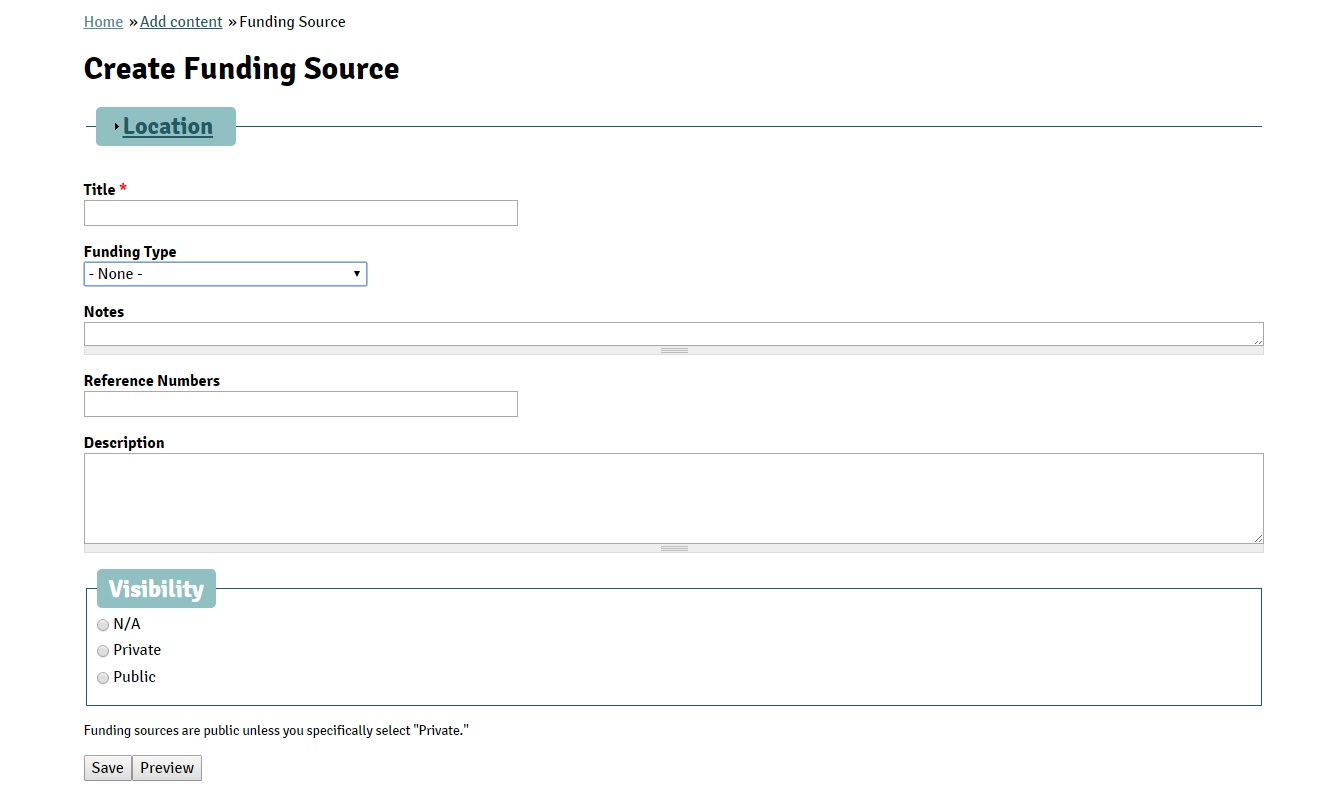 In the ‘Title’ field, type the name of the funding source, for example There are various kinds of funding sourcesICECF  a therefore, select ‘Fund’ from the scroll down menu in the ‘Funding Type’ field.Any details typed in the ‘Notes’ field will not be visible to the Public. One can only see this detail when logged in the iCAP Portal.Reference Numbers – Describe the unding ource and type in the ‘Description’ field. Similar to the iCAP Portal User Guide, ‘Visibility’ of the unding ources are set by default ‘Public’ou can change the visibility by clicking ‘Private’ to restrict the general  (people without access to the iCAP Portal) from viewing the details of the funding source.Click on ‘Save’.Following this you can go to specific projects and add th unding ource using ‘Add Existing Funding Source’ on the ‘Edit Project Funding Information’ page and fill out all the details. Add this funding source to all the projects benefitting from it.When you click on the Funding ource on a specific project’s ‘Edit Project Funding Information’ page, another page with all the projects benefiting from the funds provided by this organization will open. For example, if you click on ‘’ you will see all the rojects that have been funded by . This list will contain the name of the project as the main heading. The fiscal year will be in the first column. The second column will contain the ‘Approved amount’ for the , third column will have ‘Spent amount’, and the fourth column will show the ‘Relinquished amount’ The bottom row will have the total for all FY’s amount approved, spent, and relinquished. Along the rows, at the end, will have the ‘View details’ which will contain all the information regarding the funding from this sorted by the FY. The information will include the date funding was approved, contact person, any description or note, and date entered. This page will also have the other operation option – Edit/Delete.Adding Funding Information to the ProjectTo add funding details for a project, you have to click on the ‘Edit Project Funding Information’ option in the Administration box on the right hand corner of the project page. This will take you to the project funding page for the specific project. For example, if you click on the ‘Edit Project Funding Information’ on the ‘Campus Bike Center’ project, you will see this page: (Add the new snapshot of the project funding page)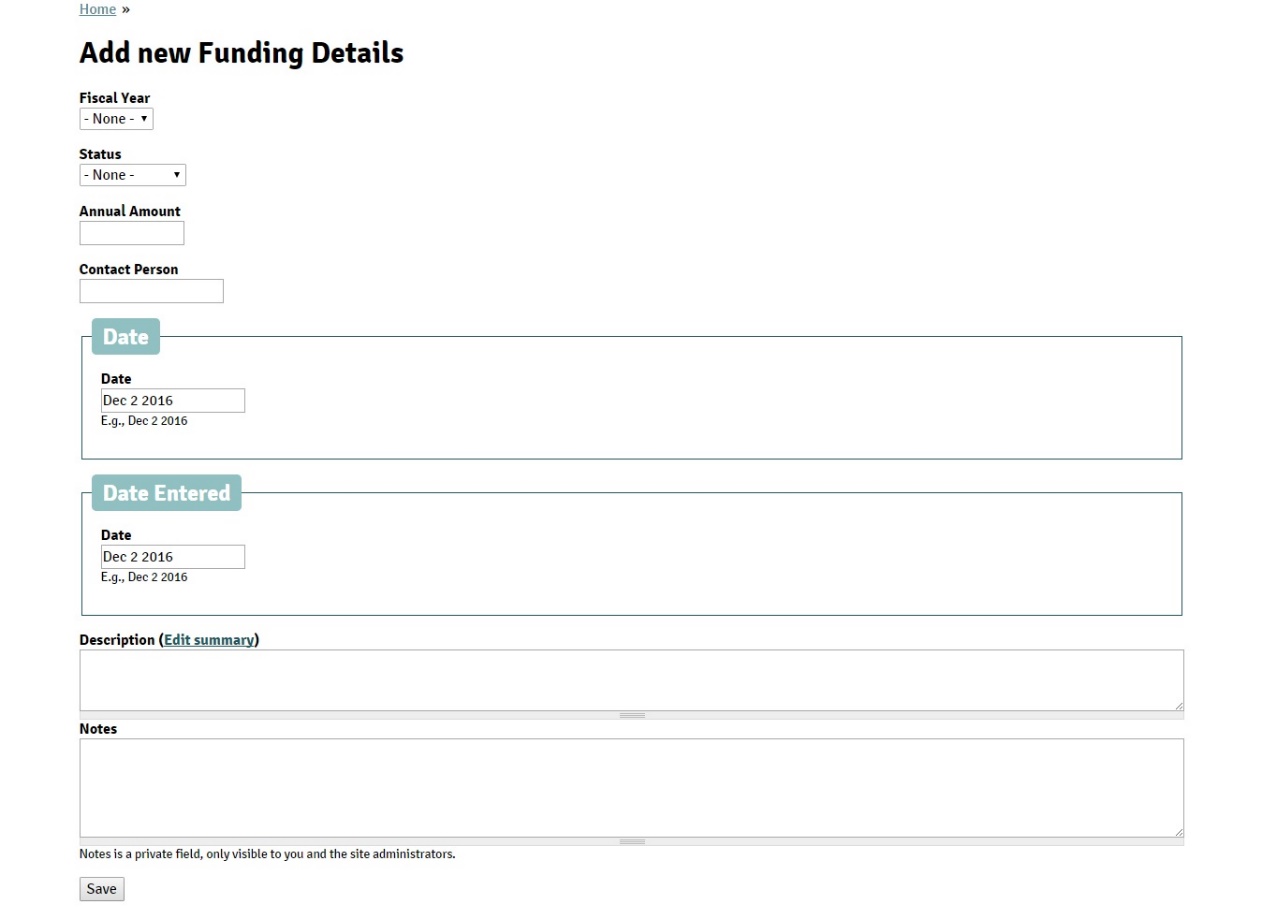 Under the Funding source, click on “Add”. Select the Fiscal Year from the drop down menu.Select the status of the funding – Approved, Spent, or Relinquished.The annual amount that will be provided.Who is the Contact Person?When was the funding approved, or spent, or relinquished?When was the funding details entered in the iCAP Portal?Write a short description about the funding detail, if necessary.Write any notes, if required. The notes will not be visible to the public, and only authorized users will be able to view the notes.This will add the funding detail not only in the project’s page, but also to the funding source’s page.